Compassion Card
“If you want others to be happy, practice compassion. 
If you want to be happy, practice compassion.”  
~ Dalai LamaThis month at Cottage Lane we are practicing compassion.  Help us fill the world with love, and make the world awesome. Practice compassion by completing five in a row to earn a heart for our school display.  Earn a second heart for completing the border. Earn a third heart for completing the full board.  
Go fill the world with compassion!Name: ________________________________________			Teacher: ____________________________Sit with a new person or group of people at lunch.Find something you have in common with a classmate.Ask someone about their day.Volunteer to help someone study for a test or help them in class.Smile and use good eye contact with everyone you see today.Make a thank you card for your teacher.Settle a conflict and negotiate differences.Help a friend learn a new skill or game.Bake treats for your local fire/police department.Invite someone to play with you at recess.Say good morning or greet classmates and teachers.Leave happy notes around your town.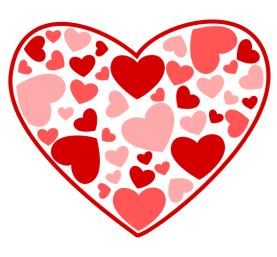 Make and send a Valentine Card to a veteran.Pick up litter.Hold the door open for someone.Give your bus driver a candy.Complete a chore for someone without him/her knowing. Participate in Jump Rope for Heart at CLE.Let someone go ahead of you in line.Make a thank you sign for your sanitation worker.  Give a compliment to someone for their hard work.Write a letter to a family member telling them how much you love him/her.Create a get well card for someone who is sick.  Tell someone why they are special.